Τα μυστικά της Καλής Διατροφής στα Αυτοάνοσα Νοσήματα 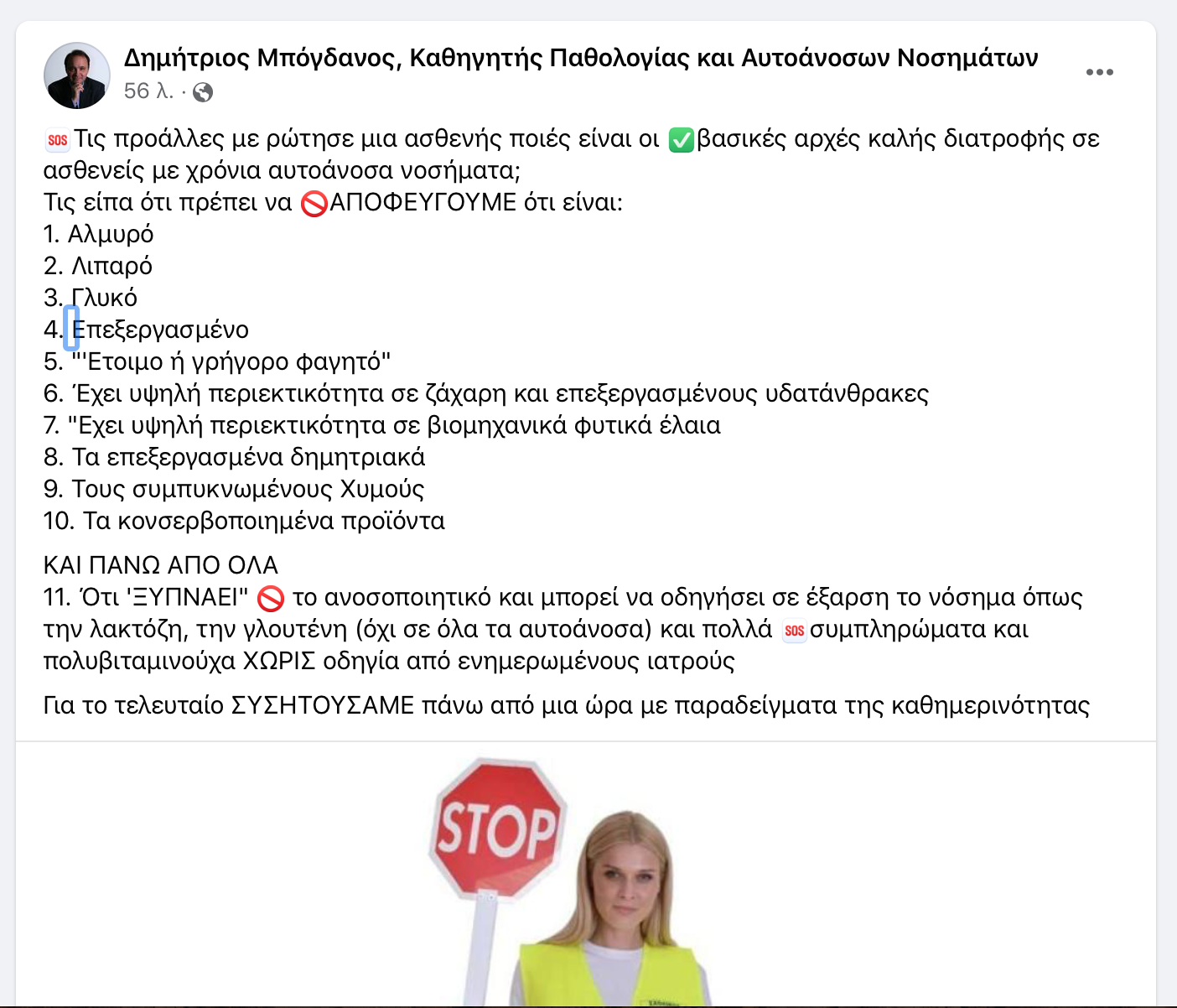 